Prénom : ………..………………………….. 						Date : …….. /…… /……CORRECTION : Vérifie ton travailConsigne : Surligne pour chaque image sa nature (ce que c’est) :Consigne : Observe bien les images et surligne leur rôle. Attention, regarde bien les détails ! Tu peux zoomer pour agrandir les images sur ordinateur.Education à la citoyenneté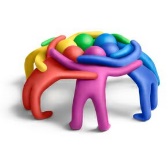 EDUCATION AUX MEDIAS – Lecture d’image- Connaître et identifier les différentes images.- Comprendre le rôle d’une image.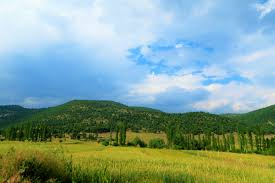 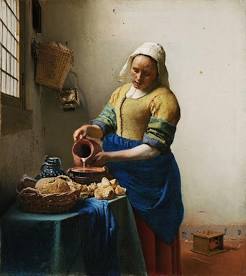 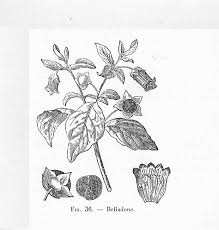 □ Dessin□ Peinture / Tableau□ Photographie□ Dessin□ Peinture / Tableau□ Photographie□ Dessin□ Peinture / Tableau□ Photographie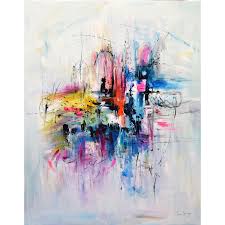 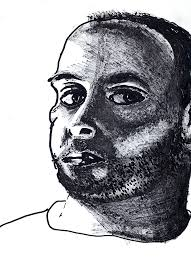 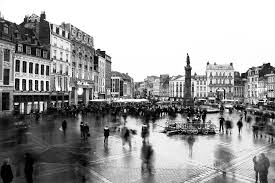 □ Dessin□ Peinture / Tableau□ Photographie□ Dessin□ Peinture / Tableau□ Photographie□ Dessin□ Peinture / Tableau□ Photographie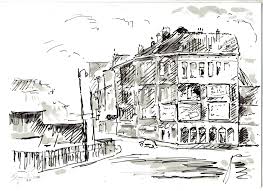 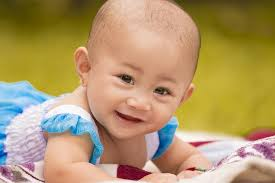 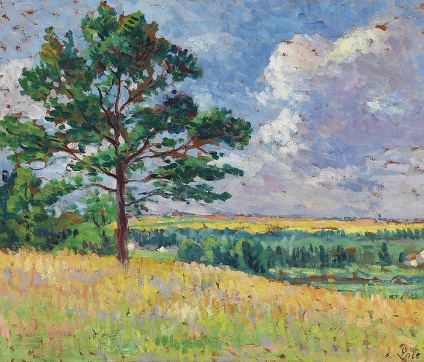 □ Dessin□ Peinture / Tableau□ Photographie□ Dessin□ Peinture / Tableau□ Photographie□ Dessin□ Peinture / Tableau□ Photographie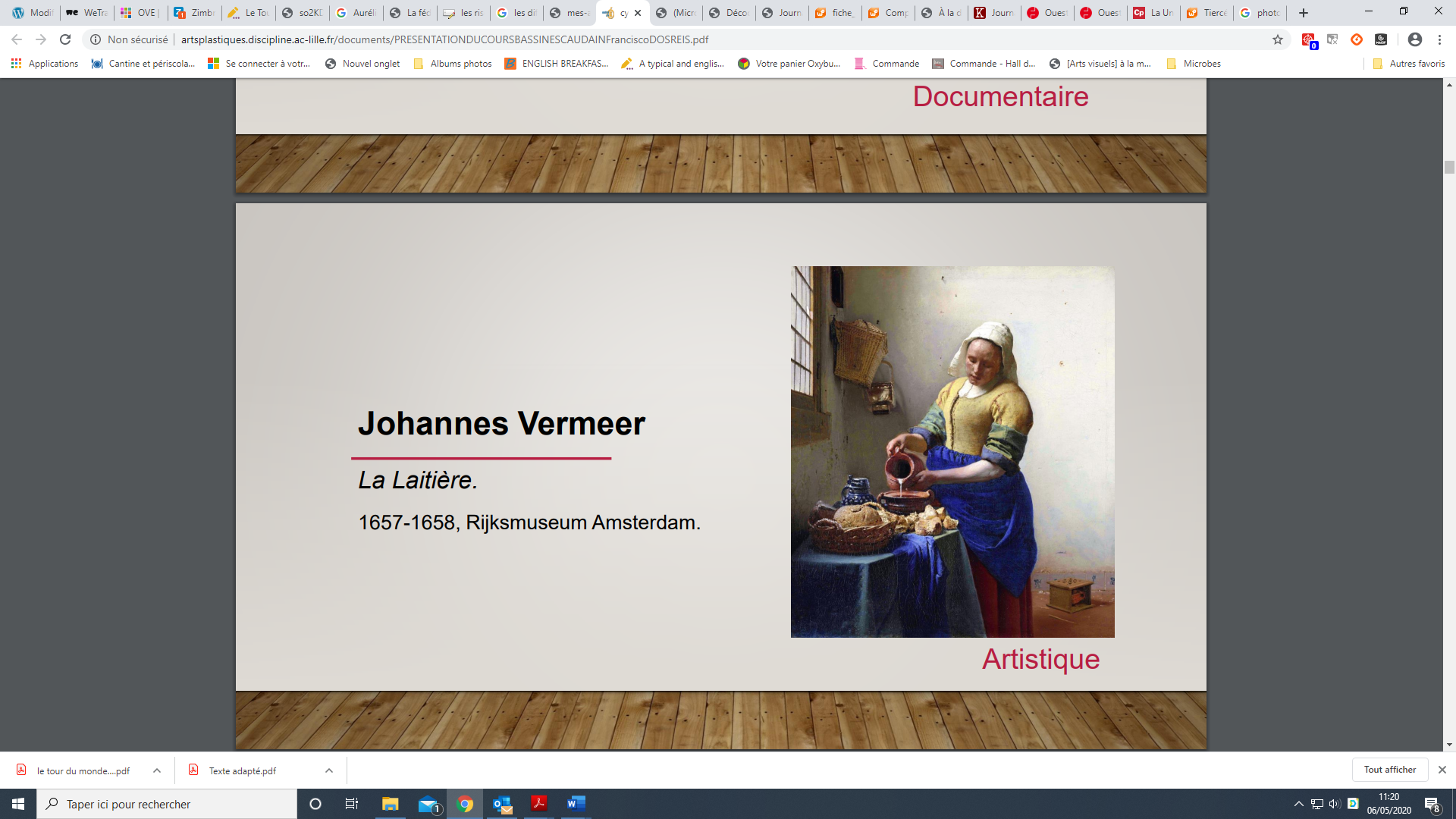 □ artistique c’est un tableau d’art□ documentaire□ publicitaire         □ artistique c’est un tableau d’art□ documentaire□ publicitaire         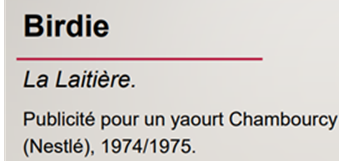 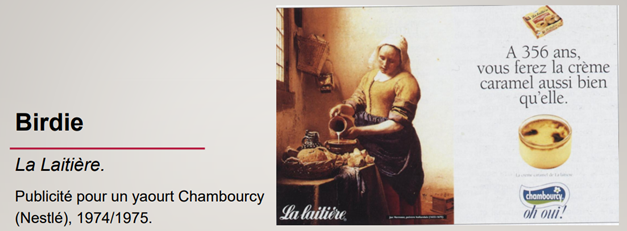 □ artistique □ documentaire□ publicitaire        c’est un publicité □ artistique □ documentaire□ publicitaire        c’est un publicité 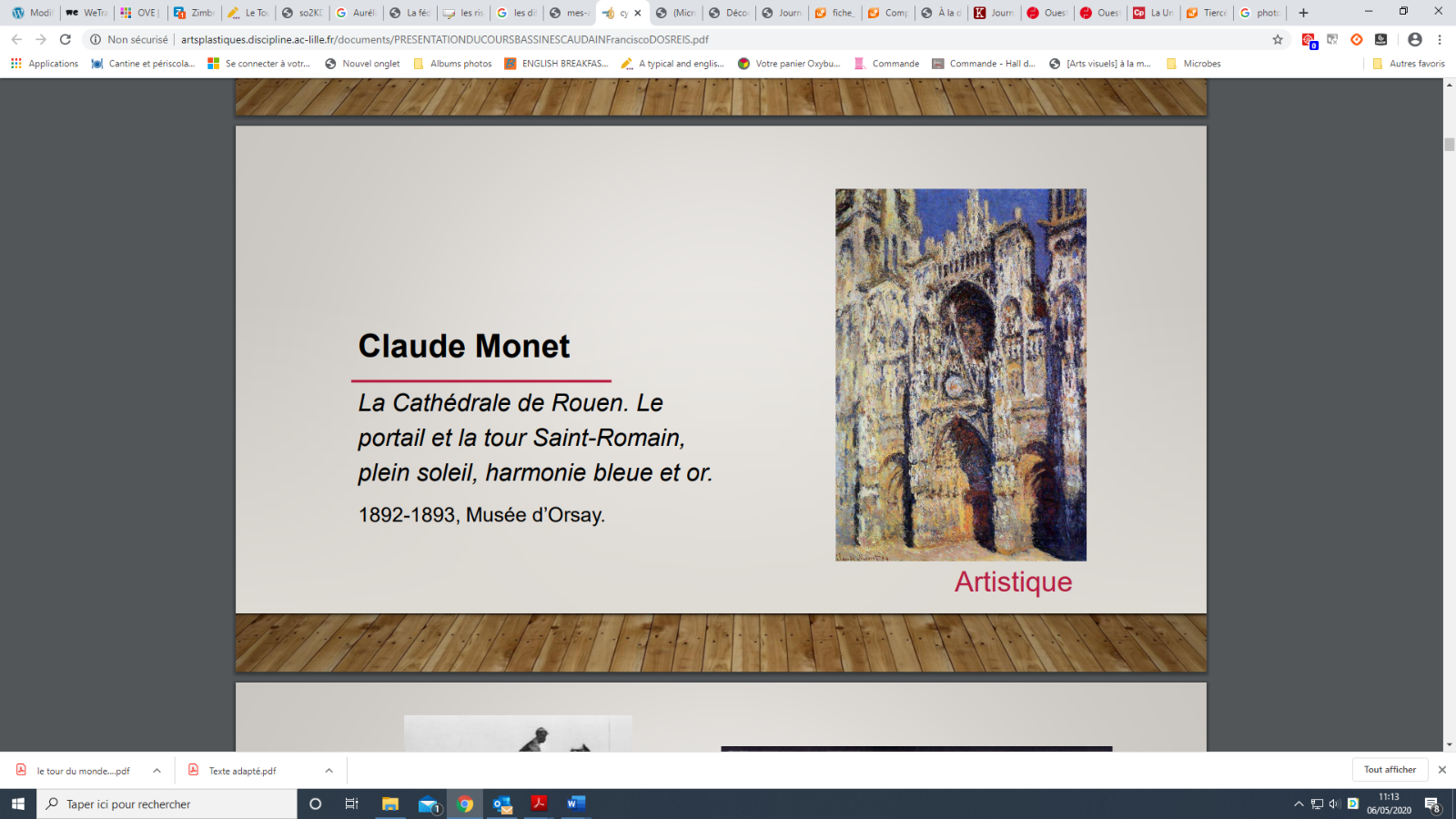 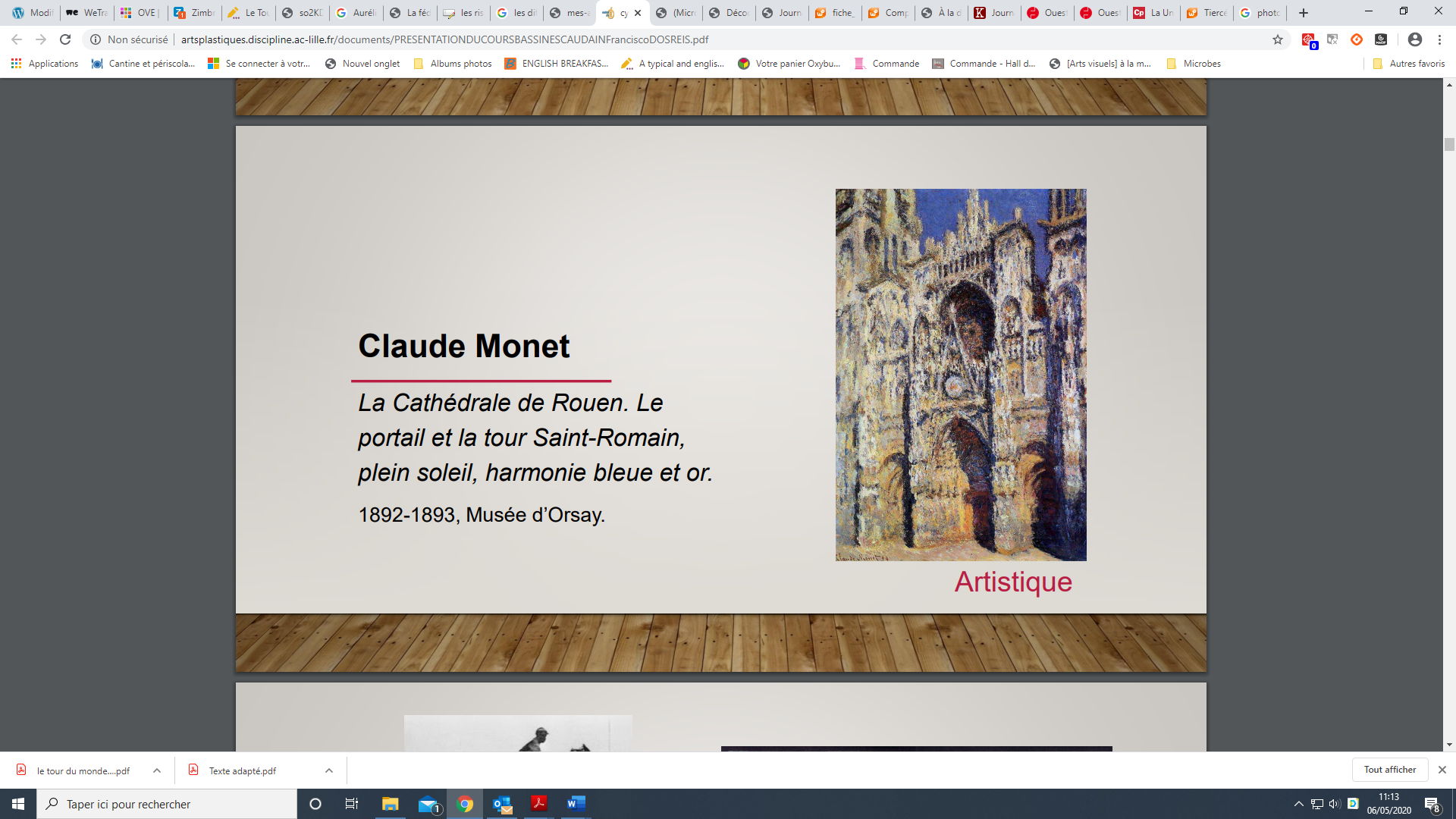 □ artistique c’est une peinture d’art□ documentaire□ publicitaire         Affiche des biscuits Lu, 1897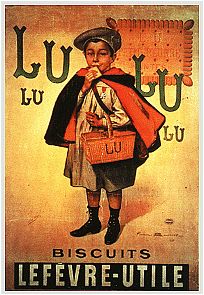 □ artistique □ documentaire□ publicitaire    : c’est une affiche qui fait de la pub pour des gâteaux     Rouen – Cathédrale Notre Dame – Michelin voyage, Le Guide Vert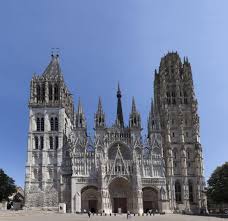 □ artistique □ documentaire c’est une photographie qui montre la cathédrale en vrai.□ publicitaire         Rouen – Cathédrale Notre Dame – Michelin voyage, Le Guide Vert□ artistique □ documentaire c’est une photographie qui montre la cathédrale en vrai.□ publicitaire         □ artistique 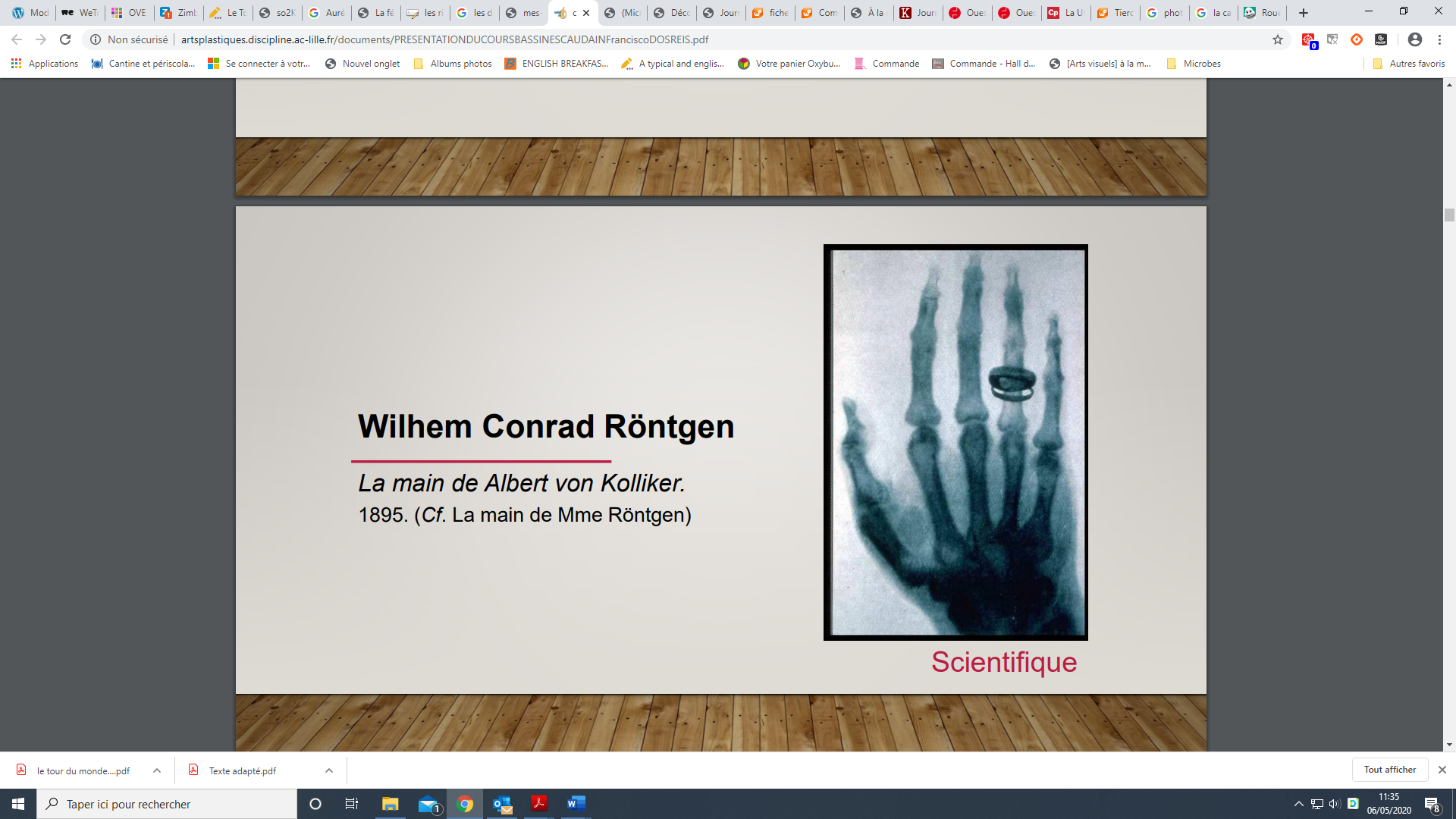 □ scientifiqueL’image montre et explique comment est constitué une main.                                          □ publicitaire         □ artistique □ scientifiqueL’image montre et explique comment est constitué une main.                                          □ publicitaire         □ artistique 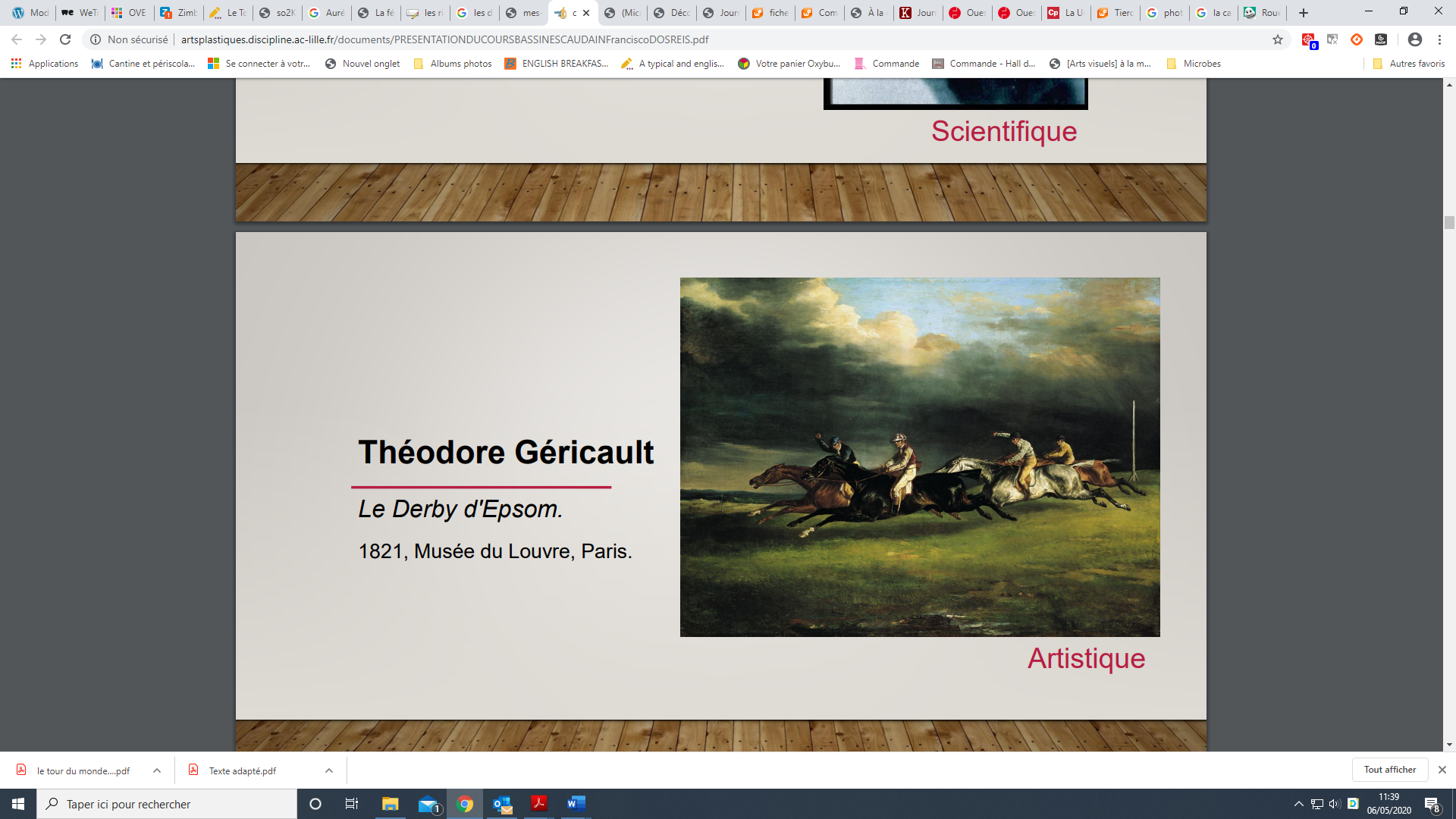 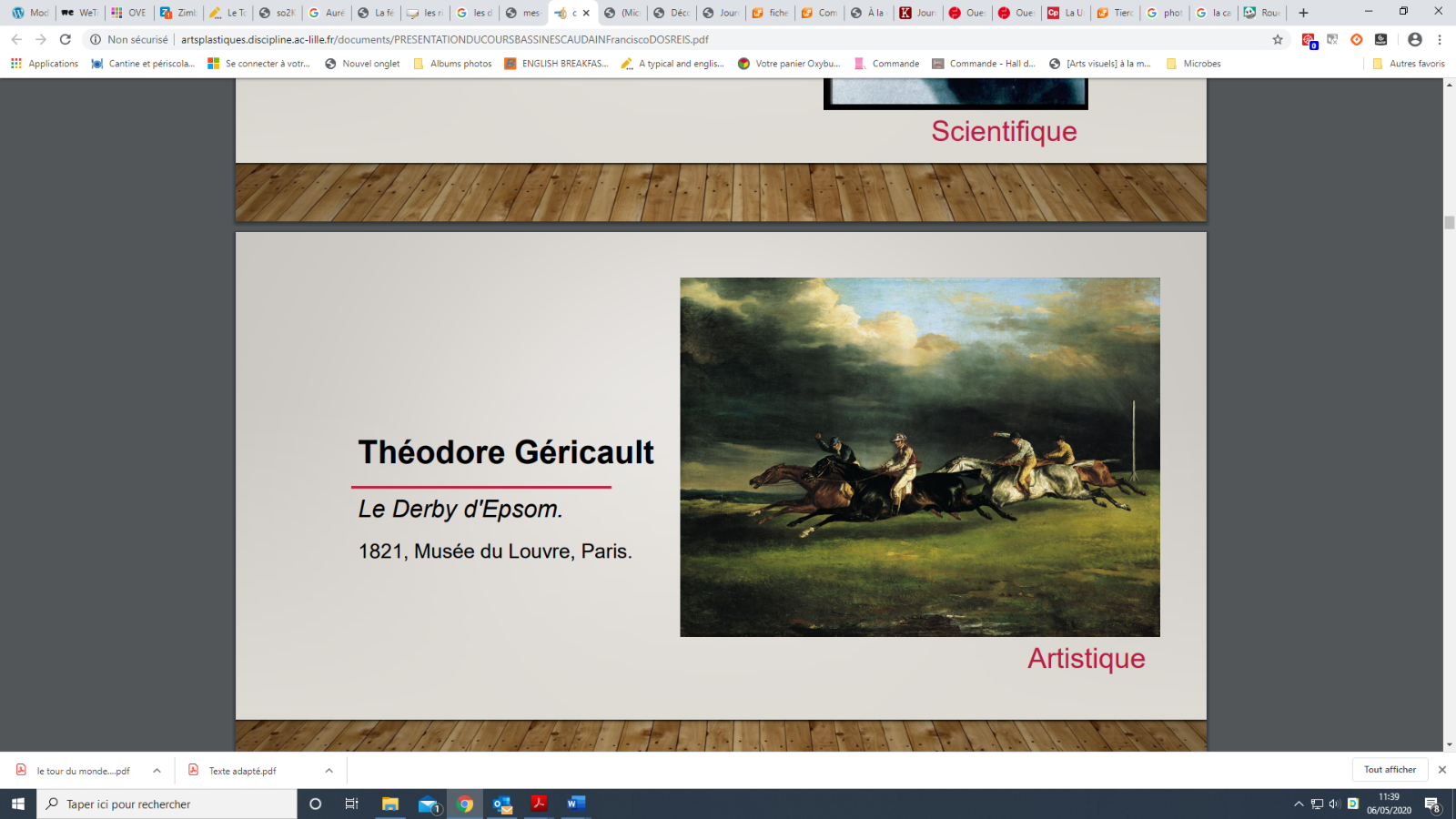 c’est un tableau d’art□ scientifique□ publicitaire         □ artistique c’est un tableau d’art□ scientifique□ publicitaire         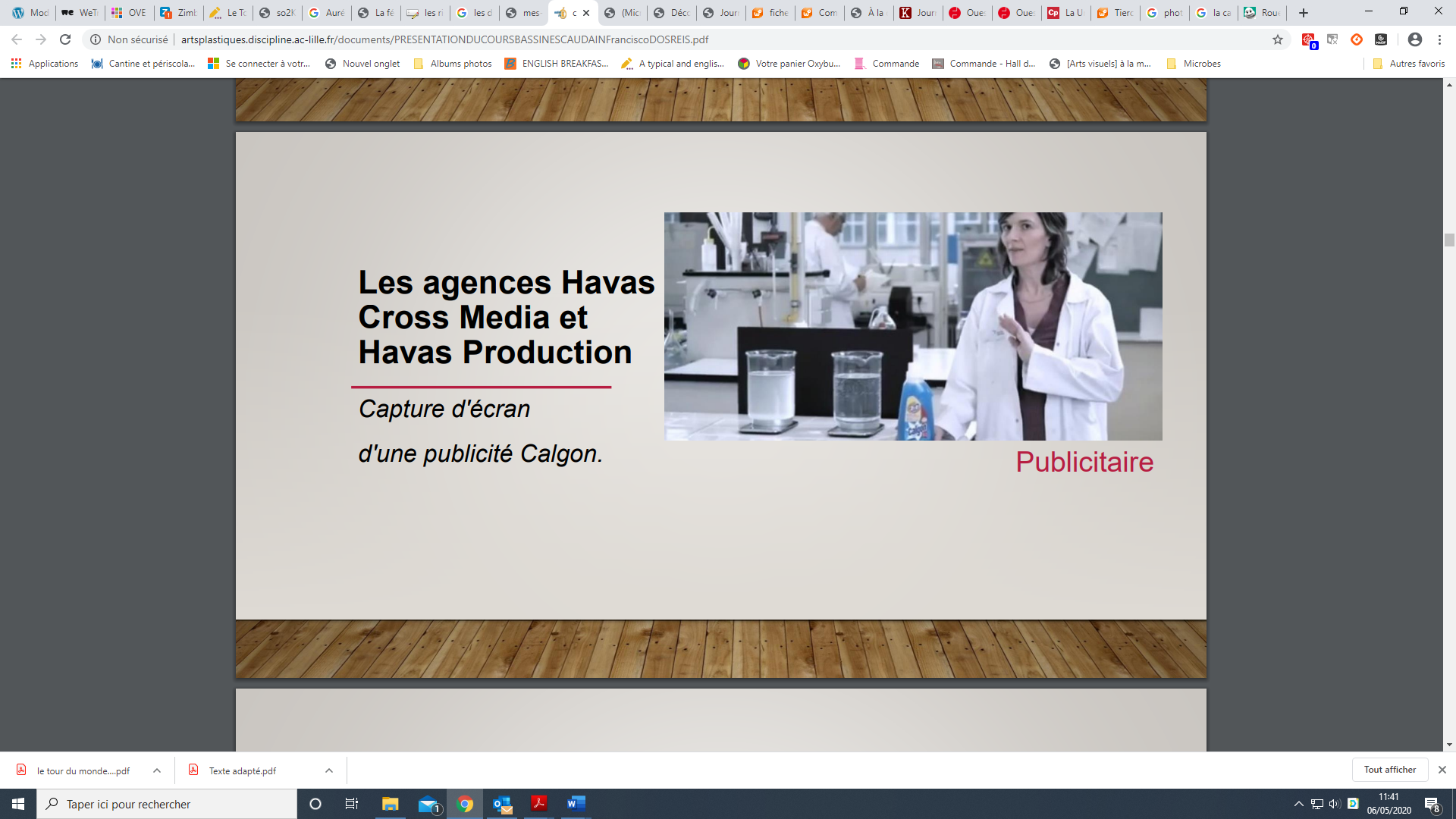 □ artistique □ scientifique□ publicitaire On voit le produit sur la photo.        □ artistique □ scientifique□ publicitaire On voit le produit sur la photo.        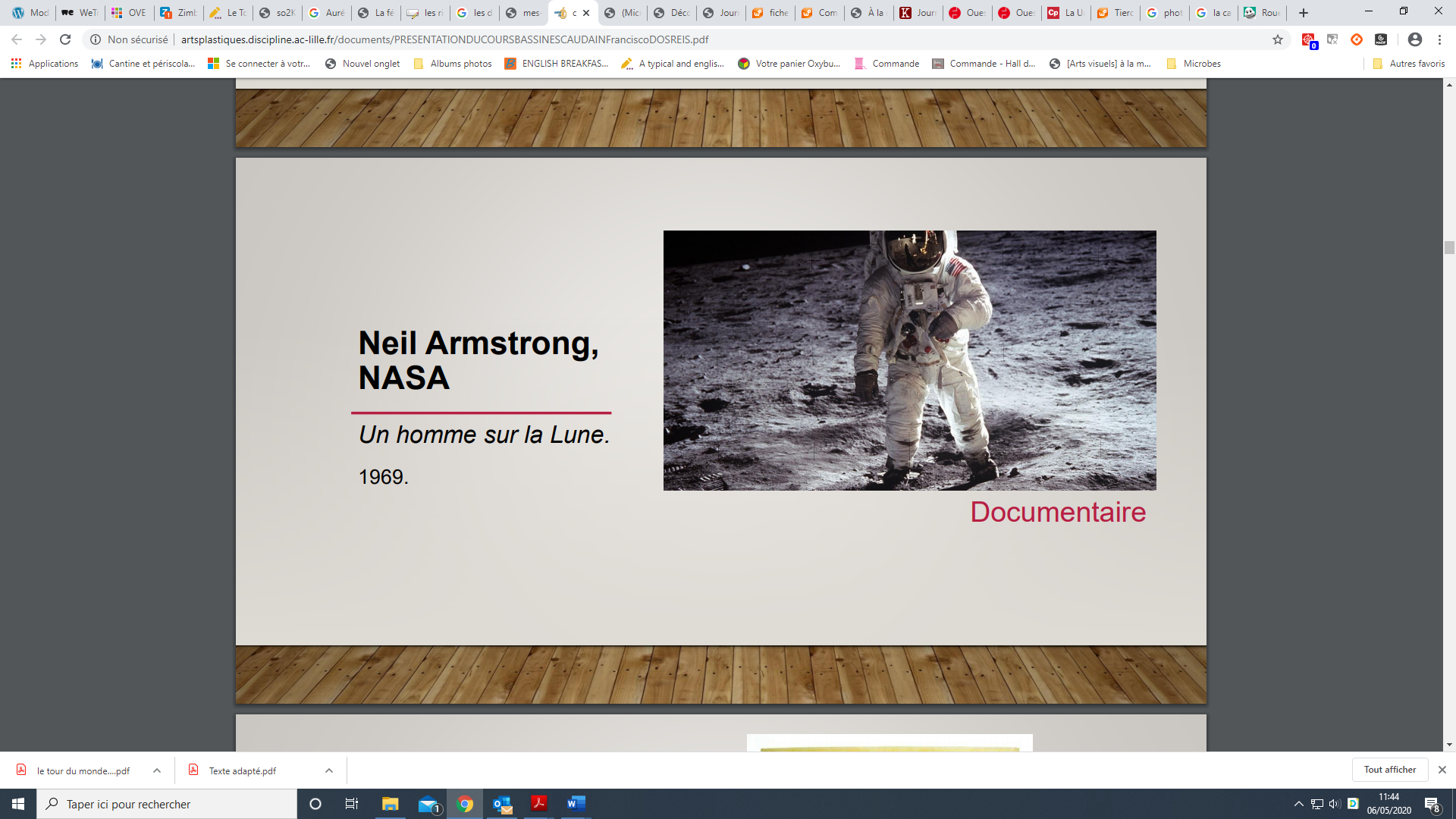 □ artistique □ documentaire□ publicitaire         C’est une photographie qui montre le premier homme qui a marché sur la Lune.□ artistique □ documentaire□ publicitaire         C’est une photographie qui montre le premier homme qui a marché sur la Lune.